T.C.SAYI :KONU : Hizmet Damgalı Pasaport Talep FormuİL NÜFUS VE VATANDAŞLIK MÜDÜRLÜĞÜNE5682 sayılı Pasaport Kanunu gereği aşağıda açık kimliği, görev unvanı ve kadro derecesi belirtilen görevli, eş ve çocuklarına hizmet damgalı pasaport verilmesini arz/rica ederim.Yetkili Amirin Adı SOYADIİMZASIFormdaki bilgilerin ve diğer hususlarındoğruluğunu kabul ediyorum.	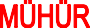 Hak Sahibinin Adı Soyadı…..../……./………    İMZASIFormdaki bilgilerin ve diğer hususların doğruluğunu onaylıyorum.Birim Amirinin Adı Soyadı…../……./……     İMZASIHİZMET DAMGALI PASAPORT TALEP FORMU (ARKA YÜZ)Yetkili Amirin İş Telefonu	: +90 - ( ) -	(Dâhili:	)Yetkili Amirin Faks Numarası	: +90 - ( ) -	-Kurumun Adresi:PASAPORT ALACAK KİŞİLERİN BİLGİLERİPASAPORT ALACAK KİŞİLERİN BİLGİLERİPASAPORT ALACAK KİŞİLERİN BİLGİLERİPASAPORT ALACAK KİŞİLERİN BİLGİLERİPASAPORT ALACAK KİŞİLERİN BİLGİLERİPASAPORT ALACAK KİŞİLERİN BİLGİLERİPASAPORT ALACAK KİŞİLERİN BİLGİLERİPASAPORT ALACAK KİŞİLERİN BİLGİLERİPASAPORT ALACAK KİŞİLERİN BİLGİLERİPASAPORT ALACAK KİŞİLERİN BİLGİLERİPASAPORT ALACAK KİŞİLERİN BİLGİLERİPASAPORT ALACAK KİŞİLERİN BİLGİLERİPASAPORT ALACAK KİŞİLERİN BİLGİLERİPASAPORT ALACAK KİŞİLERİN BİLGİLERİPASAPORT ALACAK KİŞİLERİN BİLGİLERİPASAPORT ALACAK KİŞİLERİN BİLGİLERİPASAPORT ALACAK KİŞİLERİN BİLGİLERİPASAPORT ALACAK KİŞİLERİN BİLGİLERİKİŞİKİŞİT.C. KİMLİK NOT.C. KİMLİK NOT.C. KİMLİK NOT.C. KİMLİK NOADI SOYADIADI SOYADIADI SOYADIADI SOYADIADI SOYADIADI SOYADIADI SOYADIADI SOYADIADI SOYADIADI SOYADIADI SOYADIADI SOYADIHak Sahibi (Zorunlu)Hak Sahibi (Zorunlu)Eşi(Alacaksa)Eşi(Alacaksa)Çocuğu (Alacaksa)Çocuğu (Alacaksa)Çocuğu(Alacaksa)Çocuğu(Alacaksa)Çocuğu (Alacaksa)Çocuğu (Alacaksa)Çocuğu(Alacaksa)Çocuğu(Alacaksa)HAK SAHİBİ PERSONELİNHAK SAHİBİ PERSONELİNHAK SAHİBİ PERSONELİNHAK SAHİBİ PERSONELİNHAK SAHİBİ PERSONELİNHAK SAHİBİ PERSONELİNHAK SAHİBİ PERSONELİNHAK SAHİBİ PERSONELİNHAK SAHİBİ PERSONELİNHAK SAHİBİ PERSONELİNHAK SAHİBİ PERSONELİNHAK SAHİBİ PERSONELİNHAK SAHİBİ PERSONELİNHAK SAHİBİ PERSONELİNHAK SAHİBİ PERSONELİNHAK SAHİBİ PERSONELİNHAK SAHİBİ PERSONELİNHAK SAHİBİ PERSONELİNGörev UnvanıGörev UnvanıGörev UnvanıGörev UnvanıKurum Sicil NoKurum Sicil NoGÖREVLENDİRME TARİHİ (Gün/Ay/Yıl)GÖREVLENDİRME TARİHİ (Gün/Ay/Yıl)GÖREVLENDİRME TARİHİ (Gün/Ay/Yıl)GÖREVLENDİRME TARİHİ (Gün/Ay/Yıl)GÖREVLENDİRME TARİHİ (Gün/Ay/Yıl)GÖREVLENDİRME TARİHİ (Gün/Ay/Yıl)GÖREVLENDİRME TARİHİ (Gün/Ay/Yıl)GÖREVLENDİRME TARİHİ (Gün/Ay/Yıl)GÖREVLENDİRME TARİHİ (Gün/Ay/Yıl)GÖREVLENDİRME TARİHİ (Gün/Ay/Yıl)GÖREVLENDİRİLEN ÜLKEGÖREVLENDİRİLEN ÜLKEGÖREVLENDİRİLEN ÜLKEGÖREVLENDİRİLEN ÜLKEGÖREVLENDİRİLEN ÜLKEGÖREVLENDİRİLEN ÜLKEGÖREVLENDİRİLEN ÜLKEGÖREVLENDİRİLEN ÜLKEBaşlangıç-BitişBaşlangıç-BitişBaşlangıç-BitişBaşlangıç-BitişÇALIŞMA DURUMU(Çalışma durumunuza uygun olan kısma ait alanları doldurunuz)ÇALIŞMA DURUMU(Çalışma durumunuza uygun olan kısma ait alanları doldurunuz)ÇALIŞMA DURUMU(Çalışma durumunuza uygun olan kısma ait alanları doldurunuz)ÇALIŞMA DURUMU(Çalışma durumunuza uygun olan kısma ait alanları doldurunuz)ÇALIŞMA DURUMU(Çalışma durumunuza uygun olan kısma ait alanları doldurunuz)ÇALIŞMA DURUMU(Çalışma durumunuza uygun olan kısma ait alanları doldurunuz)ÇALIŞMA DURUMU(Çalışma durumunuza uygun olan kısma ait alanları doldurunuz)ÇALIŞMA DURUMU(Çalışma durumunuza uygun olan kısma ait alanları doldurunuz)ÇALIŞMA DURUMU(Çalışma durumunuza uygun olan kısma ait alanları doldurunuz)ÇALIŞMA DURUMU(Çalışma durumunuza uygun olan kısma ait alanları doldurunuz)ÇALIŞMA DURUMU(Çalışma durumunuza uygun olan kısma ait alanları doldurunuz)ÇALIŞMA DURUMU(Çalışma durumunuza uygun olan kısma ait alanları doldurunuz)ÇALIŞMA DURUMU(Çalışma durumunuza uygun olan kısma ait alanları doldurunuz)ÇALIŞMA DURUMU(Çalışma durumunuza uygun olan kısma ait alanları doldurunuz)KADRO DERECESİKADRO DERECESİKADRO DERECESİKADRO DERECESİÇALIŞMA DURUMU(Çalışma durumunuza uygun olan kısma ait alanları doldurunuz)ÇALIŞMA DURUMU(Çalışma durumunuza uygun olan kısma ait alanları doldurunuz)ÇALIŞMA DURUMU(Çalışma durumunuza uygun olan kısma ait alanları doldurunuz)ÇALIŞMA DURUMU(Çalışma durumunuza uygun olan kısma ait alanları doldurunuz)ÇALIŞMA DURUMU(Çalışma durumunuza uygun olan kısma ait alanları doldurunuz)ÇALIŞMA DURUMU(Çalışma durumunuza uygun olan kısma ait alanları doldurunuz)ÇALIŞMA DURUMU(Çalışma durumunuza uygun olan kısma ait alanları doldurunuz)ÇALIŞMA DURUMU(Çalışma durumunuza uygun olan kısma ait alanları doldurunuz)ÇALIŞMA DURUMU(Çalışma durumunuza uygun olan kısma ait alanları doldurunuz)ÇALIŞMA DURUMU(Çalışma durumunuza uygun olan kısma ait alanları doldurunuz)ÇALIŞMA DURUMU(Çalışma durumunuza uygun olan kısma ait alanları doldurunuz)ÇALIŞMA DURUMU(Çalışma durumunuza uygun olan kısma ait alanları doldurunuz)ÇALIŞMA DURUMU(Çalışma durumunuza uygun olan kısma ait alanları doldurunuz)ÇALIŞMA DURUMU(Çalışma durumunuza uygun olan kısma ait alanları doldurunuz)RakamlaYazıylaYazıylaYazıylaKANUN NOsayılı Kanuna tabi, kesenekleri T.C. Emekli Sandığına kesilmektedir.sayılı Kanuna tabi, kesenekleri T.C. Emekli Sandığına kesilmektedir.sayılı Kanuna tabi, kesenekleri T.C. Emekli Sandığına kesilmektedir.sayılı Kanuna tabi, kesenekleri T.C. Emekli Sandığına kesilmektedir.sayılı Kanuna tabi, kesenekleri T.C. Emekli Sandığına kesilmektedir.sayılı Kanuna tabi, kesenekleri T.C. Emekli Sandığına kesilmektedir.sayılı Kanuna tabi, kesenekleri T.C. Emekli Sandığına kesilmektedir.sayılı Kanuna tabi, kesenekleri T.C. Emekli Sandığına kesilmektedir.sayılı Kanuna tabi, kesenekleri T.C. Emekli Sandığına kesilmektedir.sayılı Kanuna tabi, kesenekleri T.C. Emekli Sandığına kesilmektedir.sayılı Kanuna tabi, kesenekleri T.C. Emekli Sandığına kesilmektedir.sayılı Kanuna tabi, kesenekleri T.C. Emekli Sandığına kesilmektedir.KANUN NOsayılı Kanuna tabi, kadro karşılığı olmaksızın sözleşmeli personel olup kesenekleri T.C. Emekli Sandığına kesilmektedir.sayılı Kanuna tabi, kadro karşılığı olmaksızın sözleşmeli personel olup kesenekleri T.C. Emekli Sandığına kesilmektedir.sayılı Kanuna tabi, kadro karşılığı olmaksızın sözleşmeli personel olup kesenekleri T.C. Emekli Sandığına kesilmektedir.sayılı Kanuna tabi, kadro karşılığı olmaksızın sözleşmeli personel olup kesenekleri T.C. Emekli Sandığına kesilmektedir.sayılı Kanuna tabi, kadro karşılığı olmaksızın sözleşmeli personel olup kesenekleri T.C. Emekli Sandığına kesilmektedir.sayılı Kanuna tabi, kadro karşılığı olmaksızın sözleşmeli personel olup kesenekleri T.C. Emekli Sandığına kesilmektedir.sayılı Kanuna tabi, kadro karşılığı olmaksızın sözleşmeli personel olup kesenekleri T.C. Emekli Sandığına kesilmektedir.sayılı Kanuna tabi, kadro karşılığı olmaksızın sözleşmeli personel olup kesenekleri T.C. Emekli Sandığına kesilmektedir.sayılı Kanuna tabi, kadro karşılığı olmaksızın sözleşmeli personel olup kesenekleri T.C. Emekli Sandığına kesilmektedir.sayılı Kanuna tabi, kadro karşılığı olmaksızın sözleşmeli personel olup kesenekleri T.C. Emekli Sandığına kesilmektedir.sayılı Kanuna tabi, kadro karşılığı olmaksızın sözleşmeli personel olup kesenekleri T.C. Emekli Sandığına kesilmektedir.sayılı Kanuna tabi, kadro karşılığı olmaksızın sözleşmeli personel olup kesenekleri T.C. Emekli Sandığına kesilmektedir.KANUN NOsayılı Kanuna tabi, kadroda sözleşmeli personel olup kesenekleri T.C.Emekli Sandığına kesilmektedir.sayılı Kanuna tabi, kadroda sözleşmeli personel olup kesenekleri T.C.Emekli Sandığına kesilmektedir.sayılı Kanuna tabi, kadroda sözleşmeli personel olup kesenekleri T.C.Emekli Sandığına kesilmektedir.sayılı Kanuna tabi, kadroda sözleşmeli personel olup kesenekleri T.C.Emekli Sandığına kesilmektedir.sayılı Kanuna tabi, kadroda sözleşmeli personel olup kesenekleri T.C.Emekli Sandığına kesilmektedir.sayılı Kanuna tabi, kadroda sözleşmeli personel olup kesenekleri T.C.Emekli Sandığına kesilmektedir.sayılı Kanuna tabi, kadroda sözleşmeli personel olup kesenekleri T.C.Emekli Sandığına kesilmektedir.sayılı Kanuna tabi, kadroda sözleşmeli personel olup kesenekleri T.C.Emekli Sandığına kesilmektedir.sayılı Kanuna tabi, kadroda sözleşmeli personel olup kesenekleri T.C.Emekli Sandığına kesilmektedir.sayılı Kanuna tabi, kadroda sözleşmeli personel olup kesenekleri T.C.Emekli Sandığına kesilmektedir.sayılı Kanuna tabi, kadroda sözleşmeli personel olup kesenekleri T.C.Emekli Sandığına kesilmektedir.sayılı Kanuna tabi, kadroda sözleşmeli personel olup kesenekleri T.C.Emekli Sandığına kesilmektedir.DİĞERDİĞERDİĞERDİĞER(Bu alan, durumları yukarıdaki seçeneklere uymayanlar tarafından, anlaşılır şekilde küçük harflerle açıklama girilerek doldurulacaktır.)(Bu alan, durumları yukarıdaki seçeneklere uymayanlar tarafından, anlaşılır şekilde küçük harflerle açıklama girilerek doldurulacaktır.)(Bu alan, durumları yukarıdaki seçeneklere uymayanlar tarafından, anlaşılır şekilde küçük harflerle açıklama girilerek doldurulacaktır.)(Bu alan, durumları yukarıdaki seçeneklere uymayanlar tarafından, anlaşılır şekilde küçük harflerle açıklama girilerek doldurulacaktır.)(Bu alan, durumları yukarıdaki seçeneklere uymayanlar tarafından, anlaşılır şekilde küçük harflerle açıklama girilerek doldurulacaktır.)(Bu alan, durumları yukarıdaki seçeneklere uymayanlar tarafından, anlaşılır şekilde küçük harflerle açıklama girilerek doldurulacaktır.)(Bu alan, durumları yukarıdaki seçeneklere uymayanlar tarafından, anlaşılır şekilde küçük harflerle açıklama girilerek doldurulacaktır.)(Bu alan, durumları yukarıdaki seçeneklere uymayanlar tarafından, anlaşılır şekilde küçük harflerle açıklama girilerek doldurulacaktır.)(Bu alan, durumları yukarıdaki seçeneklere uymayanlar tarafından, anlaşılır şekilde küçük harflerle açıklama girilerek doldurulacaktır.)(Bu alan, durumları yukarıdaki seçeneklere uymayanlar tarafından, anlaşılır şekilde küçük harflerle açıklama girilerek doldurulacaktır.)(Bu alan, durumları yukarıdaki seçeneklere uymayanlar tarafından, anlaşılır şekilde küçük harflerle açıklama girilerek doldurulacaktır.)(Bu alan, durumları yukarıdaki seçeneklere uymayanlar tarafından, anlaşılır şekilde küçük harflerle açıklama girilerek doldurulacaktır.)(Bu alan, durumları yukarıdaki seçeneklere uymayanlar tarafından, anlaşılır şekilde küçük harflerle açıklama girilerek doldurulacaktır.)(Bu alan, durumları yukarıdaki seçeneklere uymayanlar tarafından, anlaşılır şekilde küçük harflerle açıklama girilerek doldurulacaktır.)(Bu alan, durumları yukarıdaki seçeneklere uymayanlar tarafından, anlaşılır şekilde küçük harflerle açıklama girilerek doldurulacaktır.)(Bu alan, durumları yukarıdaki seçeneklere uymayanlar tarafından, anlaşılır şekilde küçük harflerle açıklama girilerek doldurulacaktır.)TAAHHÜT BELGESİ(Hak sahibi personel tarafından, hak sahibinin çocuğu/çocukları pasaport alacaksa doldurulacaktır)Hizmet damgalı pasaport talebinde bulunduğum 25 yaşını tamamlamamış çocuğum/çocuklarımın öğrenci olduğunu, herhangi bir işte çalışmadığını, evli olmadığını ayrıca bu hususların değişmesi halinde ilgili pasaportu/pasaportları iade edeceğimi taahhüt ederim.Hak Sahibi Personelin Adı Soyadı.…./..…/…….İMZAGEREKLİ OLAN BELGELERGeçerli Nüfus Cüzdanı, T.C. Kimlik Kartı veya Geçici Kimlik Belgesinin aslı.Pasaport alacak her bir kişi için son halini gösteren son altı (6) ay içerisinde ICAO standartlarında çekilmiş iki(2) adet biyometrik fotoğraf.“Mükellef” yazılı birinci nüshalarında “Tahsil Edilmiştir” kaşesi ile ödemenin yapıldığı birim yetkilisinin ıslak imzasının bulunduğu pasaport defter bedelinin yatırıldığına dair ödeme belgesi (dekont ya da makbuz).Mevcut pasaport. (Başvuruda ibraz edilemeyen kişiye ait mevcut pasaportlar kayıp nedeniyle iptal edilecektir.)Ergin olmayanlar ya da kısıtlılar için noterce veya pasaport vermeye yetkili makamlarca tanzim edilmiş muvafakatname.Hizmet damgalı pasaport alacak çocuklara ait öğrenim görülen kurumlardan getirilen ıslak imzalı, e-imzalı veya e-devlet kapısı üzerinden alınan 60 günü geçmemiş öğrenci belgelerinin aslı.Bedensel zihinsel veya ruhsal engellerinden en az biri nedeniyle sürekli bakıma muhtaç durumda bulunan çocuklar için resmi sağlık kurumlarının düzenlediği sağlık raporu.Mahkemelerce verilen velayet ya da vasi kararları.DİĞER HUSUSLARBu form düzenlendiği tarihten itibaren Altmış (60) gün geçerlidir.Bu formdaki bilgilerin eksik veya hatalı olması durumunda formu düzenleyen kurumun yetkilisi sorumludur.Doldurulan formun çıktısı ön ve arka yüz şeklinde tek yaprakta olmalıdır. İki (2) ayrı yaprak kabul edilmez.Merkez ve taşrada bulunan tüm kurumlar çalışan ve emekli olan personelin hizmet damgalı pasaport talep formu ve belgelerini imzalamaya yetkili kılınan kişilerin imza sirkülerini birer yıllık dönemler halinde her yılın 2 Ocak tarihine kadar bulundukları yerin İl Nüfus ve Vatandaşlık Müdürlüğüne göndermeleri gerekmektedir. Talep formunu imzalamaya yetkili kılınan kişinin değişmesi halinde ise derhal kurumun bulunduğu İl Nüfus ve Vatandaşlık Müdürlüğüne bildirilmesi gerekmektedir.Talep formunu imzalamaya yetkili kılınan kişilerce bu form imzalanmalı ve mühürlenmelidir.Hizmet damgalı pasaport hak sahibinin kadro derecesinin değişmesi, başka bir kuruma geçmesi veya boşanması durumunda, kurum tarafından derhal pasaport aldıkları İl Nüfus ve Vatandaşlık Müdürlüğüne bildirilir.Bu form (eş ve çocuklar dâhil) hükümlü ve tutuklular için düzenlenmez.Bu form Devlet memurluğu ve meslekten çıkartılmış olanlar, çeşitli nedenlerle görevinden uzaklaştırılmış olanlar ile, 5682 sayılı Kanunun 22. maddesi ve 6749 sayılı Kanunun 5. maddesi kapsamına giren kişiler için düzenlenmez.Hizmet damgalı pasaportlar ilgilinin görev süresi dikkate alınarak düzenlenir.Hizmet damgalı pasaportun süresi olsa dahi daha sonra farklı bir göreve gidişte hizmet damgalı pasaport talep formu kurumunca tekrar tanzim edilmeli, pasaport hamili geçerli olan pasaportu, kimliği ve kurumunca tanzim edilen talep formu ile birlikte ilgili İl Nüfus ve Vatandaşlık Müdürlüğüne başvurmalıdır. Talep formu getirilmeden çıkış yapılırsa, illegal çıkıştan şahıs ve pasaportu kullandıran kurum sorumlu olacaktır.Adlarına görev süresinden daha uzun süreli hizmet damgalı pasaport düzenlenen görevli, eş ve çocuklarının görevle ilgili seyahatini tamamlamasını müteakip, geçerliliği devam eden hizmet damgalı pasaportlar kurumlarında muhafaza edilecektir. Hizmet damgalı pasaportun özel seyahatlerde kullanılması halinde şahıs ve pasaportu kullandıran kurum sorumlu tutulacaktır. Kurumlarınca muhafaza altına alınan geçerlilik süresi ve/veya hak sahipliği sona ermiş pasaportlar, pasaport başvurusundabulunulan İl Nüfus ve Vatandaşlık Müdürlüğüne gönderilecektir.